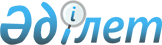 О внесении изменений и дополнения в приказ Министра по инвестициям и развитию Республики Казахстан от 28 апреля 2015 года № 511 "Об утверждении стандартов государственных услуг в области промышленной безопасности"
					
			Утративший силу
			
			
		
					Приказ Министра по инвестициям и развитию Республики Казахстан от 27 декабря 2018 года № 926. Зарегистрирован в Министерстве юстиции Республики Казахстан 28 декабря 2018 года № 18085. Утратил силу приказом Министра индустрии и инфраструктурного развития Республики Казахстан от 8 сентября 2020 года № 457.
      Сноска. Утратил силу приказом Министра индустрии и инфраструктурного развития РК от 08.09.2020 № 457 (вводится в действие по истечении десяти календарных дней после дня его первого официального опубликования).
      ПРИКАЗЫВАЮ:
      1. Внести в приказ Министра по инвестициям и развитию Республики Казахстан от 28 апреля 2015 года № 511 "Об утверждении стандартов государственных услуг в области промышленной безопасности" (зарегистрирован в Реестре государственной регистрации нормативных правовых актов за № 11363, опубликован 9 июля 2015 года в информационно-правовой системе "Әділет") следующие изменения и дополнение:
      в стандарте государственной услуги "Выдача разрешения на постоянное применение взрывчатых веществ и изделий на их основе", утвержденном указанным приказом:
      пункт 4 изложить в следующей редакции:
      "4. Срок оказания государственной услуги с момента сдачи пакета документов на портал – 5 (пять) рабочих дней.
      Услугодатель в течение 2 (двух) рабочих дней с момента получения документов услугополучателя проверяет полноту представленных документов.
      В случае установления факта неполноты представленных документов и (или) документов с истекшим сроком действия услугодатель в указанные сроки дает письменный мотивированный отказ в дальнейшем рассмотрении заявления.";
      в стандарте государственной услуги "Согласование проектной документации на строительство, расширение, реконструкцию, модернизацию, консервацию и ликвидацию опасных производственных объектов", утвержденном указанным приказом:
      пункт 4 изложить в следующей редакции:
      "4. Срок оказания государственной услуги:
      1) с момента сдачи пакета документов в Государственную корпорацию для получения государственной услуги через территориальные департаменты Комитета индустриального развития и промышленной безопасности – 15 (пятнадцать) рабочих дней;
      2) с момента сдачи документов в Государственную корпорацию для получения государственной услуги через Комитет индустриального развития и промышленной безопасности расположенные в городе Астана – 15 (пятнадцать) рабочих дней, с других регионов – 22 (двадцать два) рабочих дня.
      При обращении в Государственную корпорацию день приема документов не входит в срок оказания государственной услуги;
      3) максимально допустимое время ожидания для сдачи пакета документов в Государственную корпорацию – 15 (пятнадцать) минут;
      4) максимально допустимое время обслуживания при обращении в Государственную корпорацию – 15 (пятнадцать) минут.
      Услугодатель в течение 2 (двух) рабочих дней с момента получения документов услугополучателя проверяет полноту представленных документов.
      В случае установления факта неполноты представленных документов и (или) документов с истекшим сроком действия услугодатель в указанные сроки дает письменный мотивированный отказ в дальнейшем рассмотрении заявления.";
      пункт 9 изложить в следующей редакции:
      "9. Перечень документов, необходимых для оказания государственной услуги при обращении услугополучателя (либо его представителя по доверенности) в Государственную корпорацию:
      1) документ, удостоверяющий личность (для идентификации личности);
      2) заявление о направлении проектной документации на согласование согласно приложению 1 к настоящему стандарту государственной услуги;
      3) электронная копия проектной документации;
      4) электронная копия экспертного заключения промышленной безопасности для проектной документации в области добычи урана.
      Экспертное заключение должно содержать требования, предусмотренные в приложении 1-1 к настоящему стандарту государственной услуги.
      При приеме документов работник Государственной корпорации сверяет электронную копию с оригиналом, после чего возвращает оригинал услугополучателю.
      Сведения о документах, удостоверяющих личность, государственной регистрации (перерегистрации) юридического лица услугодатель получает из соответствующих государственных информационных систем через шлюз "электронного правительства".
      Работник Государственной корпорации получает письменное согласие услугополучателя на использование сведений, составляющих охраняемую законом тайну, содержащихся в информационных системах, при оказании государственных услуг, если иное не предусмотрено законами Республики Казахстан, согласно приложению 1 к настоящему стандарту государственной услуги.
      При подаче услугополучателем всех требуемых документов в Государственную корпорацию выдается расписка о приеме соответствующих документов.
      Выдача результатов государственной услуги через Государственную корпорацию осуществляется на основании расписки о приеме соответствующих документов, при предъявлении документа удостоверяющего личность (либо его представителя по нотариально заверенной доверенности).
      В случаях предоставления услугополучателем неполного пакета документов согласно перечню, предусмотренным настоящим пунктом, работником Государственной корпорации выдается расписка об отказе в приеме заявления на назначение по форме согласно приложению 2 к настоящему стандарту государственной услуги.
      Государственная корпорация обеспечивает хранение результата в течение одного месяца, после чего передает его услугодателю для дальнейшего хранения. При обращении услугополучателя по истечении одного месяца, по запросу Государственной корпорации услугодатель в течение одного рабочего дня направляет готовые документы в Государственную корпорацию для выдачи услугополучателю.";
      дополнить приложением 1-1 согласно приложению к настоящему приказу.
      2. Комитету индустриального развития и промышленной безопасности Министерства по инвестициям и развитию Республики Казахстан в установленном законодательством порядке обеспечить:
      1) государственную регистрацию настоящего приказа в Министерстве юстиции Республики Казахстан;
      2) в течение десяти календарных дней со дня государственной регистрации настоящего приказа направление на казахском и русском языках в Республиканское государственное предприятие на праве хозяйственного ведения "Республиканский центр правовой информации" для официального опубликования и включения в Эталонный контрольный банк нормативных правовых актов Республики Казахстан;
      3) размещение настоящего приказа на интернет-ресурсе Министерства по инвестициям и развитию Республики Казахстан;
      4) в течение десяти рабочих дней после государственной регистрации настоящего приказа в Министерстве юстиции Республики Казахстан представление в Юридический департамент Министерства по инвестициям и развитию Республики Казахстан сведений об исполнении мероприятий, согласно подпунктам 1), 2) и 3) настоящего пункта.
      3. Контроль за исполнением настоящего приказа возложить на курирующего вице-министра по инвестициям и развитию Республики Казахстан.
      4. Настоящий приказ вводится в действие по истечении двадцати одного календарного дня после дня его первого официального опубликования.
      "СОГЛАСОВАН"
Министерство информации
 и коммуникаций
Республики Казахстан
"___"_________2018 года Содержание экспертного заключения промышленной безопасности проектной документации в области добычи урана
      1. Экспертное заключение о соответствии организации требованиям промышленной безопасности должно содержать:
      1) наименование экспертного заключения;
      2) вводную часть, включающую основание для проведения экспертизы, сведения об экспертной организации, сведения о специалистах, проводивших экспертизу промышленной безопасности и наличие аттестата на право проведения экспертизы промышленной безопасности;
      3) перечень объектов экспертизы, на которые распространяется действие экспертного заключения;
      4) данные об организации;
      5) цель экспертизы;
      6) сведения о рассмотренных в процессе экспертизы проектных, конструкторских документах;
      7) краткую характеристику и назначение объекта экспертизы;
      8) результаты проведенной экспертизы;
      9) заключительную часть с обоснованными выводами, рекомендациями по техническим решениям и мероприятиям;
      10) приложения, содержащие перечень использованной при экспертизе нормативной правовой, технической и методической документации, актов испытаний;
      11) согласованные и утвержденные организационно-технические мероприятия по приведению объекта экспертизы в соответствие с требованиями промышленной безопасности.
      2. Экспертное заключение действует в течение одного года со дня проведения экспертизы промышленной безопасности.
      Экспертное заключение подписывается руководителем экспертной организации, прошивается с указанием количества сшитых страниц.
					© 2012. РГП на ПХВ «Институт законодательства и правовой информации Республики Казахстан» Министерства юстиции Республики Казахстан
				
      Министр по инвестициям и
развитию Республики Казахстан 

Ж. Қасымбек
Приложение
к приказу Министра
по инвестициям и развитию
Республики Казахстан
от 27 декабря 2018 года № 926Приложение 1-1
к стандарту государственной
услуги
"Согласование проектной
документации
на строительство, расширение,
реконструкцию, модернизацию,
консервацию и ликвидацию
опасных
производственных объектов"